Centro de Español – Universidad de los AndesRecurso elaborado por Angie Millán y Lizeth RiañoA continuación, encontrará un formato que le permitirá estructurar su pitch. Tenga en cuenta las pautas que se ofrecen en cada uno de los apartados.Este recurso pedagógico le pertenece a la Universidad de los Andes y está protegido por derechos de autor. Así mismo, el recurso se encuentra amparado bajo la licencia de Atribución - No comercial - Sin derivar de Creative Commons.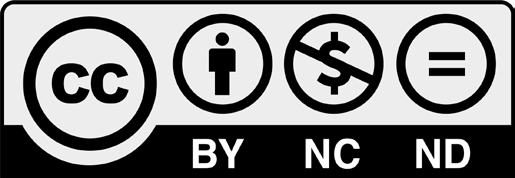 Bajo los términos de esta licencia, se permite descargar este recurso y compartirlo con otras personas, siempre y cuando se reconozca su autoría. No obstante, la licencia impide modificar este material y prohíbe utilizarlo con fines comerciales. Para reconocer la autoría de este recurso le recomendamos citarlo y referenciarlo según las normas del formato que rija su disciplina o su publicación.IntroducciónSaludo y presentación personal o del equipo(Indique el nombre, cargo o rol de quien presenta el pitch. Describa los datos que considere pertinentes para presentarse usted o a su equipo) Mensaje principal y objetivo(Elabore una oración que presente el tema y objetivo de su pitch. Tenga en cuenta las palabras clave de su presentación para construirla.)DesarrolloContexto del problema o necesidad (Explique la problemática que aborda y el contexto de esta. Use ejemplos, datos, evidencias, anécdotas, experiencias o casos previos.)Propuesta o solución(Escriba brevemente cómo su propuesta da solución a la problemática o necesidad - ¿Qué es lo que hace único a su proyecto/propuesta?)Alcances de la propuesta(Describa los beneficios o resultados que pueda alcanzar con su propuesta. Considere y prepare respuestas a posibles preguntas acerca de riesgos o amenazas en su propuesta.)Cierre:Llamado a la acción(Construya un mensaje de cierre que invite directamente o provoque a su audiencia a tomar acción frente a su propuesta.)